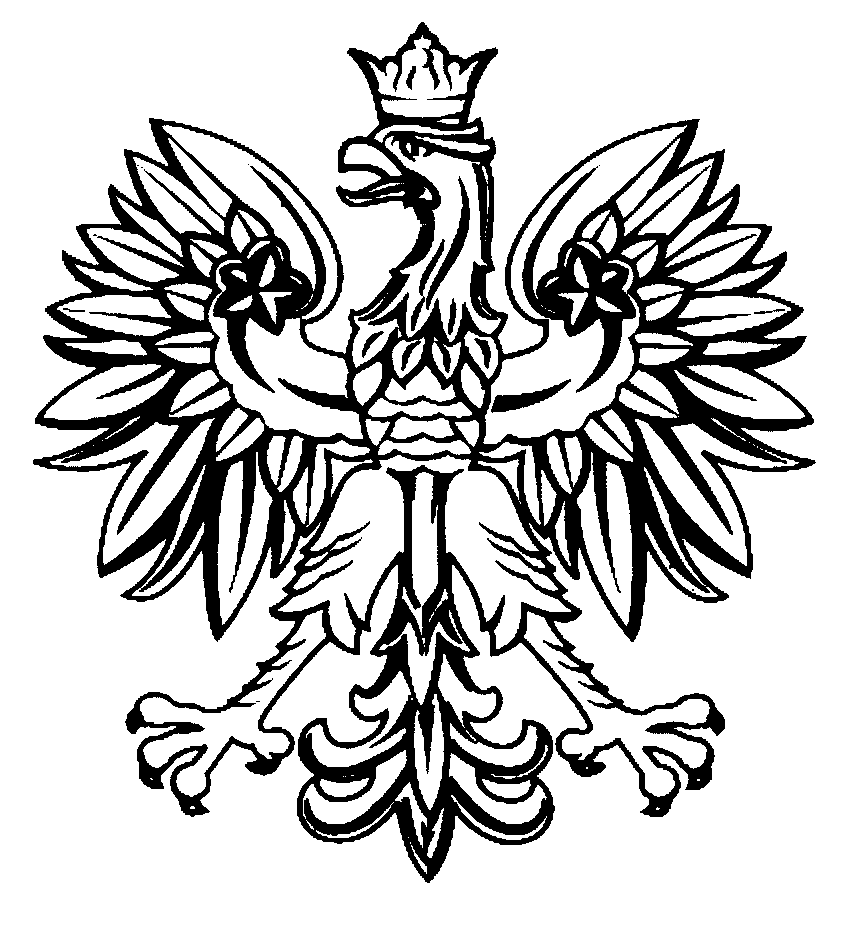                          CENTRUM OBSŁUGI PROJEKTÓW			       EUROPEJSKICH	   MINISTERSTWA SPRAW WEWNĘTRZNYCH 